     服務天天 友誼年年 的年度願景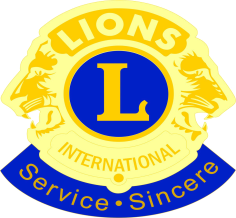 總監  許焜海2015-2016是國際獅子會300-A2區越過半甲子後，第一個嶄新的年度。首先感謝歷屆總監卓越領導，無私奉献所作的努力，始能為300-A2區奠定如此穩固的根基，藉此表示由衷的肯定與感佩。承接這項新的職務，是承先啟後、繼往開來，是責任與承担的開始。帶領群獅建立「L I O N S」追求「尊重自由，運用智慧，增進我們國家安全。」之境界，是焜海的責任與義務。謹遵循競選之承諾，以「服務天天  友誼年年」為年度願景，維繫獅子大家庭既有的傳統與榮耀，並為卓越的獅子主義精神，開創新局，再登高峰。※服務(We Serve) We Serve是獅子會重要的核心價值。獅友們服務社會的善舉，是國家安定的保障，社會服務的策略、思維與愛心，猶如磁吸效應一般，是吸引更多獅友為弱勢團體建立一個溫馨的「家」的保障。※友誼(Friendship) 友誼是獅子會執行力的動能。獅友社會服務的能量，來自彼此間的人際關係友誼的親疏，關係著執行力的動能，唯有建立永固的獅誼為後盾，方能發揮We Serve的加乘效果，嘉惠更多的弱勢需求。※「服務、友誼、章程」是維繫國際獅子會運作的三大支柱服膺獅子章程之八大目的、八大信條，是實踐We Serve的核心價值，三者之互補作用，缺一不可，始能建立國際獅子會百年穩固之基業。獅子章程八大信條之「關懷疾苦，扶弱濟困，人溺己溺，樂於助人」的社會服務，要透過獅友的友誼動能，實踐「老吾老以及人之老，幼吾幼以及人之幼」之傳統美德，是實現獅子主義及世界大同之基本精神。因此，投入更多「服務、友誼、」是獅子章程運作的基本方針，才能打造均富的理想，營造充滿生機、富足、祥和、喜悅、共存共榮的地球村。※「天天、年年」的永續精神以「天天、年年」的永續精神，闡釋獅友「永不退却、勇往直前、奮發向上」的努力目標，鼓勵獅友們遵循2015-2016年度國際總會長山田實紘 (Dr. Jitsuhiro Yamada) 年度主題-尊嚴 (Dignity), 和諧 (Harmony) 人道 (Humanity)平台，緊密聯繫獅子家庭成員，透過「服務天天  友誼年年」，以有意義的社區服務，為人們提供實質的永續關懷。※越受尊重，社會責任越大。獅友是社會中堅份子，各專業領域之菁英，不論社經背景、財力，均有著相當程度之優勢，而幫助弱勢族群脫離貧困乃普世價值，焜海期盼與獅友們攜手合作，承擔起扶弱濟貧的責任，共同開創國際獅子會300-A2區第31年度的新局，並成為全球人道主義服務之佼佼者，名揚四海。